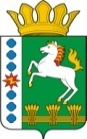 КОНТРОЛЬНО-СЧЕТНЫЙ ОРГАН ШАРЫПОВСКОГО РАЙОНАКрасноярского краяЗаключениена проект Постановления администрации Новоалтатского сельсовета «О внесении изменений в Постановление администрации Новоалтатского сельсовета от 30.10.2013 № 83-п «Об утверждении муниципальной программы Новоалтатского сельсовета «Обеспечение транспортной доступности и коммунальными услугами граждан» 20 ноября 2018 год 						        			    № 134Настоящее экспертное заключение подготовлено Контрольно – счетным органом Шарыповского района на основании ст. 157 Бюджетного  кодекса Российской Федерации, ст. 9 Федерального закона от 07.02.2011 № 6-ФЗ «Об общих принципах организации и деятельности контрольно – счетных органов субъектов Российской Федерации и муниципальных образований», ст. 5 Решения Шарыповского районного Совета депутатов от 20.09.2012 № 31/289р «О внесении изменений и дополнений в Решение Шарыповского районного Совета депутатов от 21.06.2012 № 28/272р «О создании Контрольно – счетного органа Шарыповского района» (в ред. от 20.03.2014 № 46/536р), Соглашения от 28.04.2014 «О передаче Контрольно-счетному органу Шарыповского района полномочий Контрольно-счетного органа Новоалтатского  сельсовета по осуществлению внешнего муниципального финансового контроля» и в соответствии со стандартом организации деятельности Контрольно – счетного органа Шарыповского района СОД 2 «Организация, проведение и оформление результатов финансово – экономической экспертизы проектов Решений Шарыповского районного Совета депутатов и нормативно – правовых актов по бюджетно – финансовым вопросам и вопросам использования муниципального имущества и проектов муниципальных программ» утвержденного приказом Контрольно – счетного органа Шарыповского района от 16.12.2013 № 29, пункта 1.2.3 Соглашения от 01.01.2015 «О передаче Контрольно-счетному органу Шарыповского района полномочий Контрольно-счетного органа Новоалтатского сельсовета по осуществлению внешнего муниципального финансового контроля». Представленный на экспертизу проект Постановления администрации Новоалтатского сельсовета «О внесении изменений в Постановление администрации Новоалтатского сельсовета 30.10.2013 № 83-п «Об утверждении муниципальной программы Новоалтатского сельсовета «Обеспечение транспортной доступности и коммунальными услугами граждан» направлен в Контрольно – счетный орган Шарыповского района 15 ноября 2018 года, разработчиком данного проекта Постановления является администрация Новоалтатского сельсовета Шарыповского района. Основанием для разработки муниципальной программы являются:- статья 179 Бюджетного кодекса Российской Федерации;- Постановление администрации Новоалтатского сельсовета от 26.07.2013 № 53-п «Об утверждении Порядка принятия решений о разработке  муниципальных программ Новоалтатского сельсовета, их формировании и реализации»;- распоряжение администрации Новоалтатского сельсовета от 31.07.2013  № 33-р «Об утверждении перечня муниципальных программ Новоалтатского  сельсовета».Ответственный исполнитель муниципальной программы администрация Новоалтатского сельсовета.Соисполнители муниципальной программы отсутствуют.Подпрограммами муниципальной программы являются:«Модернизация, реконструкция и капитальный ремонт объектов коммунальной инфраструктуры, жилья и благоустройства территории».«Проведение мероприятий, направленных на сохранение и улучшение транспортно – эксплуатационного состояния улично – дорожной сети сельского поселения».«Обращение с твердыми бытовыми, промышленными и биологическими отходами на территории поселения».Целью муниципальной программы является повышение качества предоставления жилищно – коммунальных услуг населению и улучшение транспортно – эксплуатационного состояния дорог местного значения.Задачами муниципальной программы являются:Создание условий для обеспечения качественными услугами ЖКХ населения.Бесперебойное и безопасное движение транспортных средств по улично – дорожной сети сельского поселения.Предотвращение вредного воздействия бытовых и промышленных отходов на здоровье человека и окружающую природную среду. Мероприятие проведено 20 ноября 2018 года.В ходе подготовки заключения Контрольно – счетным органом Шарыповского района были проанализированы следующие материалы:- проект Постановления администрации Новоалтатского сельсовета «О внесении изменений в постановление администрации Новоалтатского сельсовета от 30.10.2013 № 83-п «Об утверждении муниципальной программы Новоалтатского сельсовета «Обеспечение транспортной доступности и коммунальными услугами граждан»;- паспорт муниципальной программы Новоалтатского сельсовета «Обеспечение транспортной доступности и коммунальными услугами граждан».- проект решения Новоалтатского сельского Совета депутатов «О бюджете поселения на 2019 год и плановый период 2020-2021 годов».Жилищно – коммунальное хозяйство является отраслью экономики, обеспечивающей население территории жизненно важными услугами: отопление, горячее и холодное водоснабжение, электроснабжение. Согласно опросам общественного мнения, проводимым Всероссийским центром изучения общественного мнения, на протяжении нескольких последних лет ситуация в жилищно – коммунальном хозяйстве остается  главной проблемой, волнующей россиян (в том числе и жителей поселения).Жилищно – коммунальный комплекс Новоалтатского сельсовета включает в себя:- 41 800 м2 общей площади жилого фонда;- 5,707 км тепловых сетей;- 13,8 км водопроводных сетей.Основными показателями, характеризующими отрасль жилищно – коммунального хозяйства является:- высокий уровень износа основных производственных фондов, в том числе транспортных коммуникаций и энергетического оборудования, до 50-60% обусловленный принятием в муниципальную собственность объектов коммунального назначения в ветхом и аварийном состоянии;- высокие потери энергоресурсов на всех стадиях от производства до потребления, составляющие до 22%,  вследствие эксплуатации  устаревшего технологического оборудования с низким коэффициентом полезного действия. Приоритеты и цели государственной политики в жилищной и жилищно – коммунальной сферах определены в соответствии с Указом Президента Российской Федерации от 07.05.2012 № 600 «О мерах по обеспечению граждан Российской Федерации доступным и комфортным жильем и повышению качества жилищно – коммунальных услуг», а также Концепцией долгосрочного социально – экономического развития Российской Федерации на период до 2020 года, утвержденной распоряжением Правительства Российской Федерации от 17.11.2008 № 1662-р.Планируемое финансирование программных мероприятий составит в сумме 4 808 840,00 руб.,  в том числе:										(руб.)На реализацию подпрограммы 1 «Модернизация, реконструкция и капитальный ремонт объектов коммунальной инфраструктуры, жилья и благоустройства территории» планируется финансирование в сумме  3 280 040,00  руб., в том числе:									(руб.)Цель подпрограммы 1 – создание условий для обеспечения качественными услугами ЖКХ населения.Задачи подпрограммы 1:- повышение качества и надежности предоставления жилищно – коммунальных услуг населению;- комплексное благоустройство и озеленение населенных пунктов территории.Социальная эффективность реализации программы достигается за счет:- обеспечения безопасности условий жизнедеятельности населения;- повышения качества и надежности предоставления услуг холодного водоснабжения;- улучшение условий жизнедеятельности человека, сохранения здоровья населения, снижения воздействия негативных факторов на окружающую среду;- ликвидации дефицита питьевой воды в населенных пунктах поселения;- создания условий рационального использования энергоресурсов и устойчивого снабжения населения энергоресурсами.Реализация мероприятий подпрограммы 1  позволить достигнуть  к  2021 году:- замены 3,425 км тепловых сетей;- замены 2,980 км водопроводных сетей;- увеличения доли населения, обеспеченного питьевой водой надлежащего качества до 60,50%;- улучшение условий проживания жителей на территории поселения;- благоустройство улиц, а также земель общего пользования.На реализацию подпрограммы 2 «Проведение мероприятий, направленных на сохранение и улучшение транспортно – эксплуатационного состояния улично – дорожной сети сельского поселения» планируемое финансирование подпрограммных мероприятий составляет в сумме   1 065 600,00   руб., в том числе:					(руб.) Реализация подпрограммных мероприятий осуществляется посредством размещения заказов  на поставки товаров, выполнение работ, оказание услуг для  муниципальных нужд, в соответствии с действующим законодательством, регулирующим отношения в сфере закупок товаров, работ, услуг для обеспечения государственных и муниципальных нужд.В части правового механизма, в соответствии с действующим законодательством, приняты следующие муниципальные правовые акты:- распоряжение администрации Новоалтатского сельсовета от 09.02.2010 № 15-р «Об утверждении Перечня внутри поселковых автомобильных дорог»;- решение Новолтатского сельского Совета депутатов от 30.10.2013 № 18-р «О создании муниципального дорожного фонда Новоалтатского сельсовета Шарыповского района», которое устанавливает назначение дорожного фонда и источники его финансового обеспечения, правила формирования и использования бюджетных ассигнований муниципального дорожного фонда и регулирует финансовое  обеспечение дорожной  деятельности в отношении автомобильных дорог общего пользования улично – дорожной сети сельских поселений.Реализация мероприятий подпрограммы 2 позволит увеличить долю протяженности улично – дорожной сети, отвечающую нормативным требованиям в общей протяженности автомобильных дорог общего пользования до 88,00%, обеспечить круглогодичное содержание 39,4 км дорог улично – дорожной сети и обеспечить ремонт улично – дорожной сети.Результаты реализации мероприятий подпрограммы 2 будут способствовать бесперебойному и безопасному движению транспортных средств по улично – дорожной сети сельского поселения, снижению влияния дорожных условий на безопасность дорожного движения, что позволит повысить уровень жизни населения на территории сельсовета и обеспечить:- конституционные права граждан на передвижение и возможности получения ими жизненно важных услуг;- - комфортные и безопасные условия проживания граждан и качество предоставления населению услуг в части осуществления дорожной деятельности на территории сельсовета.Положительный экономический эффект от реализации подпрограммы 2 будет достигнут в социальной сфере (торговле, сфере услуг и т.д.), а также приведет к снижению транспортных издержек организаций промышленности и сельского хозяйства.На реализацию подпрограммы 3 «Обращение с твердыми бытовыми, промышленными и биологическими отходами на территории поселения»  планируемое финансирование подпрограммных мероприятий составляет за счет средств районного бюджета  в сумме  463 200,00 руб., в том числе:- 2019 год в сумме 154 400,00 руб.;- 2020 год в сумме 154 400,00 руб.;- 2021 год в сумме 154 400,00 руб. Целью подпрограммы 3 является предотвращение вредного воздействия бытовых и промышленных отходов на здоровье  человека и окружающую природную среду.Задача подпрограммы 3 – обеспечение функционирования системы сбора и вывоза отходов и мусора.Выполнение отдельных полномочий Шарыповского района в области организации утилизации и переработки бытовых и промышленных отходов ежегодно передаются на уровень поселения в соответствии с ч. 4 ст. 15 Федерального закона от 06.10.2003 № 131-ФЗ «Об общих принципах организации местного самоуправления в Российской Федерации», на основании решения представительного органа Шарыповского района и поселения о передаче полномочий и заключенных соответствующих соглашений.Показатели подпрограммы 3:В результате реализации мероприятий подпрограммы к 2021 году будет получен экологический и социально – экономический эффект.Экологический эффект реализации мероприятий подпрограммы заключается в снижении объемов несанкционированного размещения отходов на конец рассматриваемого периода не менее чем на 30 тонн в год.Социально – экономическая эффективность реализации мероприятий подпрограммы заключается в:- снижении количества судебных решений и предписаний надзорных органов по свалкам и загрязнению территорий бытовыми отходами;- повышении культурного уровня населения в сфере обращения с отходами;- улучшении качества жизни населения за счет создания объектов инфраструктуры по сбору, транспортировке, использованию и размещению ТБО, что позволит чем 1 988 человек на территории поселения получить современную услугу в области обращения с отходами;- росте инвестиционной привлекательности территории, развитии туристического и рекреационного потенциала.При проверке правильности планирования и составления проекта Постановления  нарушений не установлено.На основании выше изложенного Контрольно – счетный орган Шарыповского района предлагает администрации Новоалтатского сельсовета принять проект Постановления администрации Новоалтатского сельсовета «О внесении изменений в постановление администрации Ноавоалтатского сельсовета от 30.10.2013 № 83-п «Об утверждении муниципальной программы Новоалтатского  сельсовета «Обеспечение транспортной доступности и коммунальными услугами граждан».Председатель Контрольно – счетного органа						Г.В. СавчукАудитор Контрольно – счетного органа						И.В. ШмидтРайонный бюджетКраевой бюджетбюджет поселенийв том числе средства дорожного фондаитого2019 год154 400,000,001 461 870,00325 000,001 616 270,002020 год154 400,000,001 445 920,00346 600,001 600 320,002021 год154 400,000,001 437 850,00394 000,001 592 250,00итого463 200,000,004 345 640,001 065 600,004 808 840,00краевой бюджетрайонный бюджетбюджет поселенийитого2019 год0,000,001 136 870,001 136 870,002020 год0,000,001 099 320,001 099 320,002021 год0,000,001 043 850,001 043 850,00итого0,000,003 280 040,003 280 040,00Бюджет поселенияитого2019 год325 000,00325 000,002020 год346 600,00346 600,002021 год394 000,00394 000,00итого1 065 600,001 065 600,00Показатели результативности Ед. изм.Годы реализации подпрограммы 3Годы реализации подпрограммы 3Годы реализации подпрограммы 3Показатели результативности Ед. изм.2019 год2020 год2021 годДоля ТБО, размещаемая в санкционированных местах размещения или обезвреживания отходов%44,0044,0044,00Доля ликвидированных несанкционированных мест размещения отходов%51,5051,5051,50